385438, а.Ходзь, ул. Краснооктябрьская, 104, Ходзинское сельское поселение, Республика Адыгеятел.факс: 8(87770) 9-67-40E-mail: Xodzinskoe@mail.ru; сайт:  adm-hodz.ru                                                                                     ПОСТАНОВЛЕНИЕ                                                     Главы муниципального образованияХодзинское сельское поселение»«15 » декабря 2021 г.                                              №36                                               а. ХодзьОб утверждении муниципальной  программы«Поддержка и развитие малого и среднего  предпринимательства, самозанятых  на территории Ходзинского  сельского поселения Кошехабльского района на 2021 год»     В соответствии с Федеральным законом от 06.10.2003 года № 131 – ФЗ «Об общих принципах организации местного самоуправления в Российской Федерации», Федеральным законом от 24.07.2007г. № 209 – ФЗ «О развитии малого и среднего предпринимательства в Российской Федерации»ПОСТАНОВЛЯЮ:1. Утвердить муниципальную программу «Поддержка и развитие малого и среднего  предпринимательства, самозанятых  на территории Ходзинского  сельского поселения Кошехабльского района на 2021 год».2. Контроль за исполнением мероприятий муниципальной программы возложить на заместителя главы МО «Ходзинское сельское поселение» Афашагову З.Т.3. Настоящее постановление вступает в силу со дня его обнародования.Врио главы  муниципального образования«Ходзинское сельское поселение»                                          З.Т.АфашаговаПриложение 
к постановлению Главы МО «Ходзинское
сельское поселение»             «15» декабря 2021 г.  №36Муниципальная программа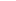 «Поддержка и развитие малого и среднего  предпринимательства, самозанятых  на территории Майского  сельского поселения Кошехабльского района на 2021 год»Паспорт Программы1. Состояние проблемы и обоснование необходимости ее решения программными методами 	По состоянию на 1 января 2020 года на территории  Ходзинского сельского поселения Кошехабльского района численность постоянного населения составило 2718 человек из них зарегистрировано 92 субъектов малого и среднего предпринимательства.	В настоящее время на территории Ходзинского сельского поселения численность работников занятых в малом и среднем бизнесе 102 человек.  Единый налог на вмененный доход, который платит большинство предпринимателей, более либеральный по сравнению с предыдущей системой налогообложения. Применение данной системы налогообложения способствует не только осуществлению, но и развитию торговой деятельности, а также снижает количество налоговых правонарушений. За счет налогов, поступающих от субъектов малого и среднего предпринимательства, формируется  доход бюджета поселения, осуществляющих предпринимательскую деятельность  составляет 5%.	В настоящее время на территории поселения малый и средний бизнес получил наибольшее развитие в сфере розничной торговли и сельскохозяйственном производстве. Сектор предоставления бытовых услуг населению находится на неизменном уровне и представлен самозанятыми. Появилась такая сфера оказания услуг, как услуги риелтора и страхование, оказываемый также самозанятыми.	Положительные сдвиги наблюдаются в сельскохозяйственном бизнесе. Развивают свою деятельность крестьянские (фермерские) хозяйства, а также индивидуальные предприниматели в сфере сельскохозяйственного производства. Также для решения проблемы поддержки малого и среднего предпринимательства необходимо всестороннее взаимодействие органов власти и бизнеса, что позволит рассмотреть данный вопрос с разных точек зрения, и поможет выработать оптимальные решения, устранение которых возможно с использованием программно-целевого метода.	Принятие программы позволит:повысить доступ к финансовым ресурсам при помощи субсидирования процентной ставки по кредитам;оказать помощь начинающим предпринимателям в обучении или повышении образовательного уровня действующим предпринимателям через обучающие семинары, действующие на базах районных структур, через информационную поддержку;обеспечить доступ субъектов предпринимательства и самозанятых к имуществу, свободного от прав третьих лиц, предназначенного для передачи во владение и (или) пользование на долгосрочной основе;обеспечить доступ к информационным материалам по вопросам развития малого и среднего предпринимательства и самозанятых за счет размещения в средствах массовой информации, на официальном сайте администрации поселения.Настоящая программа, направленная на достижение целей и задач развития системы малого и среднего предпринимательства и самозанятыми в Ходзинском сельском поселении, позволит согласовать и скоординировать совместные действия органов государственной власти, предпринимательских структур, общественных, организаций по развитию  предпринимательства в Кошехабльском районе. 2.Цели и задачи ПрограммыОсновными целями Программы являются:повышение темпов развития малого и среднего предпринимательства и самозанятых как одного из факторов социально-экономического развития Ходзинского сельского поселения;увеличение доли субъектов малого и среднего предпринимательства и самозанятых;повышение социальной эффективности деятельности субъектов малого и среднего предпринимательства (рост численности занятых в сфере малого и среднего предпринимательства, рост средних доходов и повышение уровня социальной защищенности работников малых и средних предприятий).Для достижения поставленных  целей  предусматривается решение следующих задач:- создание благоприятных условий для развития малого и среднего предпринимательства и самозанятых; - развитие инфраструктуры поддержки субъектов малого и среднего предпринимательства и самозанятых;- совершенствование внешней среды для развития малого и среднего предпринимательства;- совершенствование имущественной поддержки субъектов малого и среднего предпринимательства и самозанятых;- информационная поддержка субъектов малого и среднего предпринимательства, самозанятых и организаций, образующих инфраструктуру поддержки субъектов малого и среднего предпринимательства; - оказание организационной, методической, консультационной помощи и информационных услуг предпринимателям и самозанятым. 3. Обоснование ресурсного обеспечения ПрограммыОбщий объем финансирования Программы из  средства бюджета  Ходзинского сельского поселения  Кошехабльского района составит 5 тысяч рублей. Финансирование Программы может также осуществляться за счет привлеченных средств,  федерального и республиканского бюджетов, грантовых средств международных благотворительных фондов и прочее.4. Оценки эффективности и реализации ПрограммыСоциально-экономическими результатами реализации программных мероприятий являются:ежегодное увеличение количества субъектов малого и среднего предпринимательства и самозанятых в Майском сельском поселении;ежегодное увеличение численности занятых в сфере малого и среднего предпринимательства и самозанятости Ходзинского сельского поселении;увеличение рабочих мест и снижение безработицы в Ходзинском сельском поселении;увеличение доли малых и средних предприятий, самозанятых в структуре экономики поселения;ежегодный рост налоговых поступлений в бюджет Ходзинского сельского поселения.Прямая и косвенная экономическая эффективность мероприятий Программы заключается в существенном усилении влияния роли малого и среднего предпринимательства на развитие всех составляющих экономики Ходзинского сельского поселения Кошехабльского района.5. Критерии выполнения ПрограммыКритериями выполнения настоящей программы являются:               -достижение поставленных задач;               -увеличение налоговых поступлений;   -увеличение количества субъектов малого и среднего предпринимательства и самозанятых;    -создание благоприятных условий для дальнейшего развития и существования субъектов малого и среднего предпринимательства и самозанятых.6. Механизм реализации Программы       Субсидирование (возмещение) за счет средств бюджета части затрат субъектов малого и среднего предпринимательства и самозанятых производится в соответствии с решением о бюджете Ходзинского сельского поселения Кошехабльского района и настоящей Программой.            Поддержка в рамках настоящей Программы предоставляется субъектам малого и среднего предпринимательства и самозанятым, отвечающим условиям, установленным статьей 4 Федерального закона от 24 июля 2007 года N 209-ФЗ "О развитии малого и среднего предпринимательства в Российской Федерации", статьей 1 и 2 Федерального закона от 08.06.2021 года № 169-ФЗ «О внесении изменений в Федеральный закон «О развитии малого среднего предпринимательства Российской Федерации» и:зарегистрированным в установленном порядке на территории Ходзинского сельского поселения Кошехабльского района;не находящимся в стадии реорганизации, ликвидации или банкротства;не имеющим просроченную задолженность по налоговым и иным обязательным платежам, а также по начисленным, но неуплаченным штрафам и пеням в бюджеты всех уровней и во внебюджетные фонды (за исключением задолженности, по которой оформлены в установленном порядке соглашения о реструктуризации, соблюдаются графики погашения задолженности и своевременно осуществляются текущие платежи);применяющим специальный налоговый режим «Налог на профессиональный доход».Инфраструктурой поддержки субъектов малого и среднего предпринимательства на территории Ходзинского сельского поселения Кошехабльского района признается система коммерческих и некоммерческих организаций, соответствующих следующим требованиям:организации зарегистрированы и осуществляют деятельность на территории Ходзинского сельского поселения Кошехабльского района;организации осуществляют деятельность по оказанию поддержки субъектам малого и среднего предпринимательства и развитию малого и среднего предпринимательства;организации не находятся в стадии приостановления деятельности, реорганизации, ликвидации или банкротства.    Предоставление поддержки организациям инфраструктуры осуществляется в соответствии с действующим законодательством и Программой.7. Приоритетные направления развития малого и среднего предпринимательстваПрограмма предусматривает перспективные направления развития малого и среднего предпринимательства и приоритетные для поселения виды деятельности субъектов малого и среднего предпринимательства и самозанятости, которые служат удовлетворению первоочередных нужд населения, используют в основном местные виды ресурсов, включая сырьевые и трудовые, имеют положительные социальные последствия для жителей.К приоритетным видам деятельности в рамках реализации «Программы поддержки и развития малого и среднего предпринимательства на территории Ходзинского сельского поселения   Кошехабльского района на 2021 год», которые будут стимулировать развитие малого и среднего предпринимательства, относятся:- создание на территории поселения рынка для торговли сельскохозяйственной и промышленной продукцией;- розничная торговля продовольственными и непродовольственными товарами;- производство и переработка сельскохозяйственной продукции;- сервисные услуги, бытовые услуги, благоустройство и обслуживание жилищного фонда.8. Предложения по разработчикам, координаторам иисполнителям мероприятий целевой программыЗаказчиком программы является Администрация Ходзинского сельского поселения Кошехабльского района, которая осуществляет контроль за ходом реализации Программы.Текущее управление Программой осуществляет координатор Программы,  администрация Ходзинского сельского поселения Кошехабльского района:несет ответственность за реализацию Программы, осуществляет координацию исполнителей мероприятий Программы и других получателей бюджетных средств в части обеспечения целевого и эффективного использования бюджетных средств, выделенных на ее реализацию;с учетом выделяемых на реализацию Программы финансовых средств ежегодно в установленном порядке принимает меры по уточнению целевых показателей и затрат по программным мероприятиям, механизму реализации Программы, составу исполнителей;разрабатывает в пределах своих полномочий правовые акты, необходимые для выполнения Программы;обеспечивает организацию и проведение конкурсов (торгов) в соответствии с нормативно-правовыми актами Российской Федерации и Республики Адыгея, касающимися размещения заказа на закупки продукции, работу и услуги и по отбору исполнителей программных мероприятий;осуществляет ведение отчетности по реализации Программы;организует размещение в сети «Интернет» текста Программы, а также информации о ходе и результатах реализации ПрограммыИсполнители мероприятий Программы определяются в соответствии с настоящим постановлением.9. Ожидаемые результатыРеализация комплекса мер, заложенных в Программе, позволит:     - увеличить численность субъектов малого и среднего предпринимательства и самозанятых;- обеспечить ежегодный прирост объема товарной продукции и услуг;создать новые рабочие места;легализоваться самозанятым;- упростить доступ малых и средних предприятий и самозанятых к инвестиционным ресурсам;поднять престиж предпринимателя, обеспечить его безопасность и социальную защищенность.Мероприятия по реализации муниципальной программы «Поддержка и развитие малого и среднего предпринимательства и самозанятых 
на территории МО «Ходзинское сельское поселение» Кошехабльский район на 2021 год»Пояснительная записка к проекту Постановления главы муниципального образования «Ходзинское сельское поселение»: Об утверждении муниципальной программы «Поддержка и развитие малого и среднего предпринимательства и самозанятых на территории МО «Ходзинское сельское поселение» Кошехабльского района на 2021год»Проект муниципального нормативного правового акта разработан в соответствии с Федеральными законами:от 24 июля 2007 года N 209-ФЗ "О развитии малого и среднего предпринимательства в Российской Федерации"от 08.06.2021 года № 169-ФЗ «О внесении изменений в Федеральный закон «О развитии малого и среднего предпринимательства в Российской Федерации-           от 06.10.2003г. № 131 — ФЗ «Об общих принципах организации местного самоуправления в Российской Федерации"     Для решения проблемы поддержки малого и среднего предпринимательства и самозанятости необходимо всестороннее взаимодействие органов власти и бизнеса, что позволит рассмотреть данный вопрос с разных точек зрения, и поможет выработать оптимальные решения, устранение которых возможно с использованием программно-целевого метода. Принятие программы позволит:повысить доступ к финансовым ресурсам при помощи субсидирования процентной ставки по кредитам;оказать помощь начинающим предпринимателям в обучении или повышении образовательного уровня действующим предпринимателям через обучающие семинары, действующие на базах районных структур, через информационную поддержку;обеспечить доступ субъектов предпринимательства к имуществу, свободного от прав третьих лиц, предназначенного для передачи во владение и (или) пользование на долгосрочной основе (на оформление имущества и проведения оценки этого имущества выделено);обеспечить доступ к информационным материалам по вопросам развития малого и среднего предпринимательства и самозанятости за счет размещения в средствах массовой информации, на официальном сайте администрации поселения. В администрации поселения наработан необходимый объем наглядной агитации по тематике программы, поэтому часть выделенных средств по программе (1000 руб.) выделена на пополнение агитационного стенда и работу сайта. Реализация программы должно обеспечить повышение темпов развития малого и среднего предпринимательства и самозанятости как одного из факторов социально-экономического развития Ходзинского сельского поселения, увеличение доли участия субъектов малого и среднего предпринимательства в закупках и торгах, повышение социальной эффективности деятельности субъектов малого и среднего предпринимательства (рост численности занятых в сфере малого и среднего предпринимательства, рост средних доходов и повышение уровня социальной защищенности работников малых и средних предприятий). Финансирование программы  бюджетом муниципального образования в основном направлено на обеспечение информированности субъектов малого и среднего предпринимательства и самозанятых путём размещения на стендах и в сети «Интернет» информации о существующих мерах поддержки, проводимых в республике образовательных проектов — путём распространения брошур и образовательного материала, существующих субсидий, грантов и организацию для субъектов МСП круглых столов, встреч.Подготовил зам. Главы МО «Ходзинское сельское поселение»                  З.Т.Афашагова                                                                            РЕСПУБЛИКА АДЫГЕЯМУНИЦИПАЛЬНОЕ ОБРАЗОВАНИЕ«ХОДЗИНСКОЕ СЕЛЬСКОЕ ПОСЕЛЕНИЕ»385438 а. Ходзь,ул. Краснооктябрьская , 104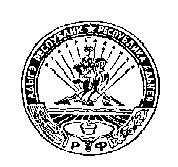 АДЫГЭ РЕСПУБЛИКМУНИЦИПАЛЬНЭ ГЪЭПСЫКIЭ ЗИIЭ  «ФЭДЗ КЪОДЖЭ ПСЭУПI»385438 къ. Фэдз,Краснооктябрьска иур №104Сроки реализации ПрограммыПрограмма рассчитана на 2021 годРазработчик ПрограммыАдминистрация МО «Ходзинское сельское поселение»Участники ПрограммыПрограмма реализуется администрацией МО «Ходзинское сельское поселение»Наименование ПрограммыМуниципальная программа «Поддержка и развитие малого и среднего предпринимательства, самозанятых на территории МО «Ходзинское сельское поселение» Кошехабльского района на 2021 год»Реквизиты документа, которым утверждена ПрограммаПостановлением главы администрации МО «Ходзинское сельское поселение» от  15 декабря 2020 года №36Цели ПрограммыПовышение темпов развития малого и среднего предпринимательства, а также самозанятых как одного из факторов социально-экономического развития Ходзинского сельского поселения,повышение социальной эффективности деятельности субъектов предпринимательства.Задачи ПрограммыСоздание благоприятных условий для развития малого и среднего предпринимательства;   - развитие инфраструктуры поддержки субъектов малого и среднего предпринимательства, самозанятых;   -  совершенствование внешней среды для развития предпринимательства;   - информационная поддержка субъектов малого и среднего предпринимательства, самозанятых и организаций, образующих инфраструктуру поддержки субъектов предпринимательства;   - оказание организационной, методической, консультационной помощи и информационных услуг предпринимателям.Параметры финансового обеспечения реализации ПрограммыБюджет муниципального образования «Ходзинское сельское поселение» 1000 рублейМероприятияРезультативностьИсполнительСрок
исполненияОбъем финансирования, тыс. руб.I. РАЗВИТИЕ СИСТЕМЫ ФИНАНСОВОЙ ПОДДЕРЖКИ СУБЪЕКТОВ МАЛОГО И СРЕДНЕГО ПРЕДПРИНИМАТЕЛЬСТВАI. РАЗВИТИЕ СИСТЕМЫ ФИНАНСОВОЙ ПОДДЕРЖКИ СУБЪЕКТОВ МАЛОГО И СРЕДНЕГО ПРЕДПРИНИМАТЕЛЬСТВАI. РАЗВИТИЕ СИСТЕМЫ ФИНАНСОВОЙ ПОДДЕРЖКИ СУБЪЕКТОВ МАЛОГО И СРЕДНЕГО ПРЕДПРИНИМАТЕЛЬСТВАI. РАЗВИТИЕ СИСТЕМЫ ФИНАНСОВОЙ ПОДДЕРЖКИ СУБЪЕКТОВ МАЛОГО И СРЕДНЕГО ПРЕДПРИНИМАТЕЛЬСТВАI. РАЗВИТИЕ СИСТЕМЫ ФИНАНСОВОЙ ПОДДЕРЖКИ СУБЪЕКТОВ МАЛОГО И СРЕДНЕГО ПРЕДПРИНИМАТЕЛЬСТВА1. Оказание помощи по формированию пакета документов на получение субсидий и грантов для субъектов  малого и среднего предпринимательстваподдержка предпринимателей, осуществляющих сельскохозяйственную деятельностьАдминистрация,Батырбиев Р.А.Два раза в год май и сентябрь    -2. Привлечение субъектов малого и среднего предпринимательства к выполнению муниципальных заказовобеспечение равного доступа субъектов МСП к выполнению муниципальных заказовАдминистрация, Батырбиев Р.А.2021
год     -3. Предоставение  субъектам малого и среднего предпринимательства, самозанятым в пользование муниципальное имуществообеспечение равного доступа субъектов МСП и самозанятых к пользованию муниципальным имуществомАдминистрация, Степченко А.С.2021
годИтого по разделу III. ИНФОРМАЦИОННО-КОНСУЛЬТАЦИОННАЯ ПОДДЕРЖКА МАЛОГО И СРЕДНЕГО ПРЕДПРИНИМАТЕЛЬСТВАII. ИНФОРМАЦИОННО-КОНСУЛЬТАЦИОННАЯ ПОДДЕРЖКА МАЛОГО И СРЕДНЕГО ПРЕДПРИНИМАТЕЛЬСТВАII. ИНФОРМАЦИОННО-КОНСУЛЬТАЦИОННАЯ ПОДДЕРЖКА МАЛОГО И СРЕДНЕГО ПРЕДПРИНИМАТЕЛЬСТВАII. ИНФОРМАЦИОННО-КОНСУЛЬТАЦИОННАЯ ПОДДЕРЖКА МАЛОГО И СРЕДНЕГО ПРЕДПРИНИМАТЕЛЬСТВАII. ИНФОРМАЦИОННО-КОНСУЛЬТАЦИОННАЯ ПОДДЕРЖКА МАЛОГО И СРЕДНЕГО ПРЕДПРИНИМАТЕЛЬСТВА3. Функционирование «горячей линии» по вопросам деятельности субъектов малого и среднего предпринимательства и самозанятыхПостоянно4. Организация встреч по обмену опытом, открытых семинаров для субъектов предпринимательстваПостоянно5. Подготовка и размещение в СМИ и сети «Интернет» материалов по развитию малого и среднего предпринимательства, по вопросам реализации муниципальной и государственной поддержки малого и среднего бизнеса и самозанятыхформирование положительного имиджа предпринимателя, распространение опыта предпринимательской деятельностиАдминистрация Постоянно17. Организация и проведение совещаний, «круглых столов», для субъектов предпринимательства по актуальным вопросам, в том числе:- в сфере налогообложения;- по вопросам охраны труда, трудового законодательства, социального партнёрствавыработка перспективных направлений для развития субъектов предпринимательства, формирование общественного мнения, обмен опытомАдминистрация Май 2021 
год8. Оказание содействия в  участии предпринимателей в районной и республиканской ярмарке,  ярмарках выходного дня в поселении,  создание коллективных стендов малых и средних предприятий поселения на выставочных мероприятияхпродвижение продукции субъектов предпринимательства на региональный и межрегиональные рынкиАдминистрацияВесь 2021
год    -Итого по разделу II1Итого по Программе1